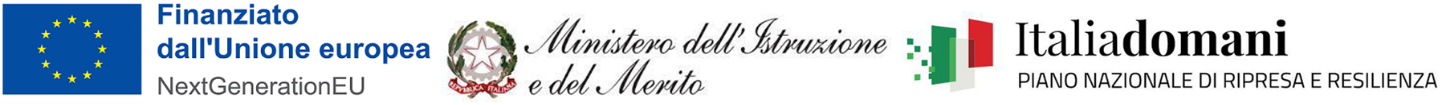 MODELLO TRACCIABILITÀ FLUSSI FINANZIARI (allegato D)(art. 7, comma 1, lettera a, del D.L. 12/11/2010 n. 187) 				Al Dirigente del Servizio Amministrativo OGGETTO: Comunicazione C.C. dedicato Comunicazione resa ai sensi dell’art. 3, comma 7, Legge 13/08/2010, n. 136Il sottoscritto:………………………………………………… nato a…………………………… residente a…………………………………………… in Via…………………………………………………………………………………….. C.F………………………………………………………………………… legale rappresentante o soggetto munito di apposita procura della ditta…………………………………………………………….. ……………………………………………………………………………………………………………………………………………………….……………………. con sede legale in………………………………………………………………………………………………………………………………………………….C.F………………………………………………………….………………… P.IVA:………………………………………………………………………………DICHIARAin relazione ai lavori/forniture effettuate per l’istituto in epigrafe, per gli anni 2023/2024 e 2024/2025, il proprio conto corrente dedicato a commesse pubbliche, per gli adempimenti relativi alla tracciabilità dei flussi finanziari ex legge n. 136/2010 s.m.i. è il seguente:Istituto Bancario:……………………............................................................................... Agenzia………………………………. di:…………………………………………………………………………..IBAN…………………………………………………………………………………………………………………….i dati identificativi dei soggetti (persone fisiche) delegati ad operare sul conto corrente dedicato sono:Sig………….……………………………….. nato a …………………………………………….. il…………………………residente a…………………………………………………..…… cod. fiscale…………………………………………… operante in qualità di………………………………………………………………………specificare ruolo e poteri);Eventuali successive variazioni saranno comunicate entro 4 giorni alla Stazione Appaltante con le stesse modalità.Di essere informato sulle sanzioni penali per dichiarazioni mendaci, falsità negli atti e uso di atti falsi, previste dall’art. 76 del D.P.R. n. 445/2000.Di essere informato, a norma dell’art. 13 del D.Lgs. n.196/2003 e successive modificazioni e integrazioni GDPR 679/2016, che i dati personali saranno trattati, anche con strumenti informatici, esclusivamente nell’ambito del procedimento per il quale la presente dichiarazione è presentata.Lì, …………………………..				Firma del titolare o legale rappresentante___________________________________Allegato:copia firmata del documento di identità del sottoscrittore, in corso di validità (solo se il documento non è sottoscritto digitalmente)